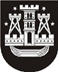 KLAIPĖDOS MIESTO SAVIVALDYBĖS TARYBASPRENDIMASDĖL JŪRINĖS KULTŪROS KOORDINACINĖS TARYBOS SUDĖTIES PATVIRTINIMO2015 m. rugsėjis 24 d. Nr. T2-261KlaipėdaVadovaudamasi Lietuvos Respublikos vietos savivaldos įstatymo 16 straipsnio 2 dalies 6 punktu ir 18 straipsnio 1 dalimi ir Jūrinės kultūros koordinacinės tarybos nuostatų, patvirtintų Klaipėdos miesto savivaldybės tarybos . kovo 25 d. sprendimu Nr. T2-71 „Dėl Jūrinės kultūros koordinacinės tarybos sudarymo ir nuostatų patvirtinimo“, 8 punktu ir 9.6 papunkčiu, Klaipėdos miesto savivaldybės taryba nusprendžia:1. Patvirtinti šios sudėties Jūrinės kultūros koordinacinę tarybą: Algirdas Aušra, Vakarų Lietuvos žvejų ir žuvies perdirbėjų konfederacijos pirmininkas;Danguolė Balsė, Laivų statybos ir remonto mokyklos projektų vadovė, mokyklos tarybos pirmininkė;Alfonsas Bargaila, Lietuvos žuvininkystės produktų gamintojų asociacijos pirmininkas;Petras Bekėža, Lietuvos jūrininkų sąjungos pirmininkas;kpt. ltn. Antanas Brencius, Lietuvos karinių jūrų pajėgų N9 štabo viršininko pavaduotojas civilių ir karių bendradarbiavimui;Ramūnas Janušas, Jūrinio paveldo asociacijos pirmininkas;Aleksandras Kaupas, Klaipėdos valstybinio jūrų uosto kapitono tarnybos Uosto priežiūros skyriaus vyr. dispečeris;Gintautas Kutka, Lietuvos laivų savininkų asociacijos vykdantysis direktorius;Ričardas Lučka, Jūrų kapitonų klubo narys;Vidmantas Matutis, Lietuvos marinistikos žurnalistų klubo „Marinus“ prezidentas;Liudvikas Albertas Mileška, VšĮ „Klaipėdos irklavimo centras“ direktorius;Vidas Pakalniškis, Klaipėdos miesto savivaldybės administracijos Ugdymo ir kultūros departamento Kultūros skyriaus vyriausiasis specialistas;Romena Savickienė, VšĮ Klaipėdos turizmo ir kultūros informacijos centro direktorė;prof. Viktoras Senčila, Lietuvos aukštosios jūreivystės mokyklos direktorius;Lina Skrupskelienė, Klaipėdos miesto savivaldybės tarybos Kultūros, švietimo ir sporto komiteto narė; Robertinas Tarasevičius, Lietuvos saugios laivybos administracijos direktorius;Tadas Viltrakis, Lietuvos Respublikos jūrinės istorijos ir kultūros klubo „Budys“ Jachtingo muziejaus kuratorius;Olga Žalienė, Lietuvos jūrų muziejaus direktorė;Romandas Žiubrys, VšĮ „Klaipėdos šventės“ direktorius;prof. habil. dr. Vladas Žulkus, Klaipėdos universiteto Baltijos regiono istorijos ir archeologijos instituto vyriausiasis mokslo darbuotojas.2. Pripažinti netekusiais galios:2.1. Klaipėdos miesto savivaldybės tarybos 2011 m. gegužės 27 d. sprendimo T2-185 „Dėl Jūrinės kultūros koordinacinės tarybos sudėties patvirtinimo“ 1 punktą;2.2. Klaipėdos miesto savivaldybės tarybos 2011 m. spalio 27 d. sprendimą Nr. T2-326 „Dėl Jūrinės kultūros koordinacinės tarybos pirmininko patvirtinimo“.3. Skelbti šį sprendimą Teisės aktų registre ir Klaipėdos miesto savivaldybės interneto svetainėje.Savivaldybės merasVytautas Grubliauskas